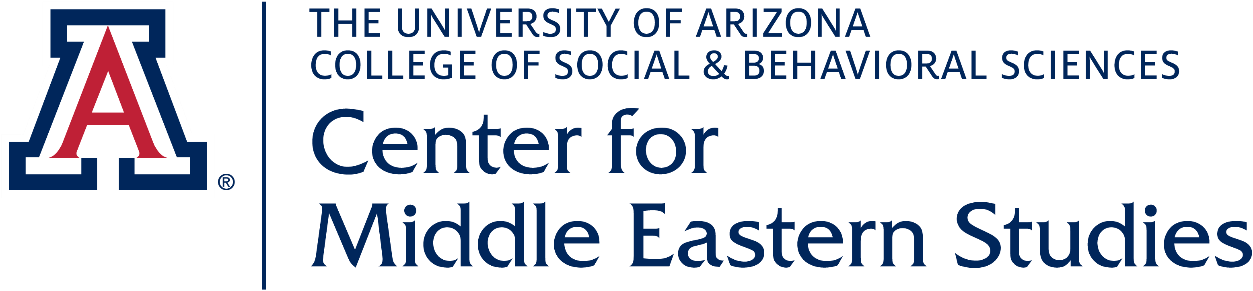 Refugee and migrant journeys and their objectsRead both articles about objects that refugees and migrants take on their journey.  Make a list including words and pictures of each object.  Then think about what you would take if you had to make a similar journey. RefugeesMigrantsI would take